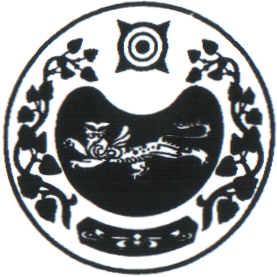                                                          ПОСТАНОВЛЕНИЕ от 12.01.2024 г.                                       аал Чарков                                                № 11-пО внесении изменений в постановлениеадминистрации Чарковского сельсовета от 16.12.2021 г. №77-п «Об утверждении муниципальной программы «Управлениемуниципального имущества Чарковского сельсовета»               В соответствии с Федеральным законом от 06.10.2003 г. № 131-ФЗ «Об общих принципах организации местного самоуправления в Российской Федерации», (с последующими изменениями), Федеральным законом от 24.07.2002 г. № 101-ФЗ «Об обороте земель сельскохозяйственного назначения», администрация Чарковского сельсовета ПОСТАНОВЛЯЕТ:            1.  Внести изменения в муниципальную программу «Управление муниципального имущества Чарковского сельсовета» следующие изменения:- объем финансирования изложить в новой редакции;- перечень программных мероприятий изложить в новой редакции.2. Признать утратившим силу постановление Администрации Чарковского сельсовета от 09.11.2023г. № 91-п «О внесении изменений в постановление администрации Чарковского сельсовета от 16.12.2021 г. №77-п «Об утверждении муниципальной программы Управление муниципального имущества Чарковского сельсовета» 3. Настоящее постановление вступает в силу после официального опубликования (обнародования).4. Контроль за исполнением настоящего постановления оставляю за собой.Глава Чарковского  сельсовета 	                       А.А. Алексеенко	Мероприятия Программы                                                                                                  Перечень   программных мероприятий                                 РОССИЯ ФЕДЕРАЦИЯЗЫХАКАС РЕСПУБЛИКАЗЫАFБАН ПИЛТIРI АЙМАFЫЧАРКОВ ААЛНЫН ЧОБI                                   АДМИНИСТРАЦИЯЗЫРОССИЙСКАЯ ФЕДЕРАЦИЯРЕСПУБЛИКА ХАКАСИЯУСТЬ-АБАКАНСКИЙ РАЙОНАДМИНИСТРАЦИЯЧАРКОВСКОГО  СЕЛЬСОВЕТА№п/пНаименование мероприятияСрок исполненияисполнительОбъемфинан-сирова-ниятыс.рублейВсего тыс. руб. из всех уровней бюджетаВыполнение работ по формированию и постановке  на кадастровый учет земельных участков сельскохозяйственного назначения , образованных в счет невостребованных земельных долей2024годАдминистрация Чарковского сельсовета486,8 Бюджет Чарковского сельсовета(софинансирование)Выполнение работ по формированию и постановке  на кадастровый учет земельных участков сельскохозяйственного назначения , образованных в счет невостребованных земельных долей2024годАдминистрация Чарковского сельсовета4,8Организационные мероприятияОрганизационные мероприятияОрганизационные мероприятияОрганизационные мероприятия1.1.Организационные работы по подготовке к выполнению работ по формированию и постановке на кадастровый учет земельных участков сельскохозяйственного назначения, образованных в счет невостребованных земельных долей2024годСпециалист администрации Чарковского сельсовета1.2.Обращение в суд с требованием о признании права муниципальной собственности на земельные доли, признанные в установленном порядке невостребованными земельными долями.2024 годАдминистрация Чарковского сельсовета1.3.Выполнение работ по формированию и постановке  на кадастровый учет земельных участков сельскохозяйственного назначения, образованных в счет невостребованных земельных долей2024годАдминистрация Чарковского сельсовета482ИТОГО:486,8Статус№ п/пНаименование муниципальной программыосновных мероприятий и мероприятийОтветственный исполнитель, соисполнительКод бюджетной классификацииКод бюджетной классификацииКод бюджетной классификацииКод бюджетной классификациирасходы  тыс. руб, годырасходы  тыс. руб, годырасходы  тыс. руб, годырасходы  тыс. руб, годыОжидаемый результатСвязь с показателями муниципальной программы(номер показателя характеризующего результат реализации основного мероприятияСтатус№ п/пНаименование муниципальной программыосновных мероприятий и мероприятийОтветственный исполнитель, соисполнительГРБСРзПзЦСРВР2023202420252026Ожидаемый результатСвязь с показателями муниципальной программы(номер показателя характеризующего результат реализации основного мероприятияМуниципальная программаУправление муниципальным имуществом Чарковского сельсоветаВсего303,3486,81636,81730,9Муниципальная программаУправление муниципальным имуществом Чарковского сельсоветаАдминистрация Чарковского сельсоветаОсновное мероприятие 1Выполнение работ по формированию и постановке на кадастровый учет земельных участков сельскохозяйственного назначения образованных в счет невостребованных земельных долейАдминистрация Чарковского сельсовета0130130412041270700L599031001S1550240240297,45,9486,81636,81730,9Формированию и постановке на кадастровый учет земельных участков сельскохозяйственного назначения образованных в счет невостребованных земельных долей